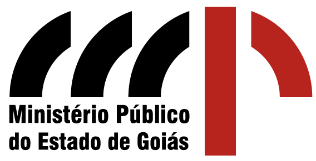 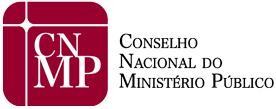 TERMO DE ADESÃO E COOPERAÇÃOXxxxxxxxxxxxxxxxxxxxxxxxxxxxxxxxxxxxxxxxxxxxxxxxxxxxxxxxxxxxxxxxxxxxxxxxxxxxxxxxxxxxxxxxxxxxxxxxxxxxxxxxxxxxxxxxxxxxxxxxxxxxxxxxxxxxxxxxxxxxxxxxxxxxxxxx      ......................................................................................................................................................................................................................................................................................................................................................................................................................................................................................................................................................…Termo de Adesão e Cooperação que, entre si, celebram a Comissão de Planejamento Estratégico (CPE) do Conselho Nacional do Ministério Público (CNMP) e o Ministério Público do Estado de Goiás (MPGO) para adesão ao Mapa Estratégico do Planejamento Estratégico Nacional do Ministério Público (PEN-MP 2020/2029).  A COMISSÃO DE PLANEJAMENTO ESTRATÉGICO DO CONSELHO NACIONAL DO MINISTÉRIO PÚBLICO (CPE/CNMP), com sede no Setor de Administração Federal Sul, Quadra 2, Lote 3, Brasília-DF, doravante denominado CPE/CNMP, neste ato representado por seu Presidente, SEBASTIÃO VIEIRA CAIXETA, e o MINISTÉRIO PÚBLICO DO ESTADO DE GOIÁS (MPGO), com sede na Rua 23, esquina com Av. Fued José Sebba, Qd. A6, Lotes 1/24, Jardim Goiás, Goiânia, inscrito no CNPJ sob o n. 01.409.598/0001-30, neste ato representado pelo Procurador-Geral de Justiça, AYLTON FLÁVIO VECHI, considerando o que consta dos autos do Procedimento Interno de Comissão nº 0.00.000.000072/2018-94, do CNMP, especialmente na parte do Plano de Implementação; o art. 4º, § 1º, incisos III, IV, V, VI, VII e VIII, c/c o parágrafo único do art. 20 da Resolução CNMP n. 147, de 21 de junho de 2016, e considerando ainda o caráter direcionador, não vinculativo e de adesão voluntária do PEN-MP,ACORDAM:Cláusula PrimeiraDo Objeto1. O presente Termo tem por objeto formalizar a adesão do MPGO ao Mapa Estratégico Nacional do Ministério Público, com a consequente cooperação entre as partes.Cláusula SegundaDa Vigência2. O presente Termo de Adesão e Cooperação vigorará a partir da data de sua assinatura, até o final da validade do PEN-MP, podendo a parte aderente deixá-lo a qualquer momento, mediante pedido formal nesse sentido.Cláusula TerceiraDo Custeio3. Não haverá repasse dotação orçamentária entre as partes, sendo que eventuais despesas para a implementação da cooperação ficarão a cargo de cada instituição, de comum acordo.Cláusula QuartaDa Cooperação4. A cooperação compreende a prestação de assessoria técnica pela CPE/CNMP e o fornecimento de informações sobre o seu Planejamento Estratégico pelo MPGO.E, por estarem ajustadas e acordadas, as partes assinam o presente Termo de Adesão e Cooperação, em duas vias de igual teor e forma, para um só efeito legal.Goiânia/GO, 13 de outubro de 2021.SEBASTIÃO VIEIRA CAIXETAConselheiro Nacional do Ministério PúblicoPresidente da Comissão de Planejamento Estratégico
AYLTON FLÁVIO VECHIProcurador-Geral de JustiçaMinistério Público do Estado de Goiás